  ПОСТАНОВЛЕНИЕ09.04.2018                                                                           №17/20О внесении изменений в постановление Администрации города Глазова от 15.01.2015г № 10/2 «Об утверждении перечней многоквартирных и жилых домов, в которых предоставляются минимальный, средний и полный перечень жилищно-коммунальных услуг, и перечня общежитий»В связи с уточнением перечней жилых домов, в которых предоставляются минимальный, средний и полный перечень жилищно-коммунальных услуг, в соответствии с Федеральным законом от 06.10.2003 № 131-ФЗ «Об общих принципах организации местного самоуправления в Российской Федерации», Постановлением Правительства Удмуртской Республики от 17.07.2006 № 84 «Об установлении региональных стандартов, используемых для расчета субсидий на оплату жилого помещения и коммунальных услуг в Удмуртской Республике», Уставом муниципального образования «Город Глазов»,П О С Т А Н О В Л Я Ю:1. Внести в постановление Администрации города Глазова от 15.01.2015г № 10/2 «Об утверждении перечней многоквартирных и жилых домов, в которых предоставляются минимальный, средний и полный перечень жилищно-коммунальных услуг, и перечня общежитий» следующие изменения:1.1. Дополнить Перечень многоквартирных и жилых домов, в которых предоставляется средний перечень жилищно-коммунальных услуг следующим пунктом: 1) «841. ул. Ярская, д.9»2. Настоящее постановление подлежит официальному опубликованию и вступает в силу со дня официального опубликования и распространяется на правоотношения, возникшие с  07.03.2018.        3.Контроль за исполнением настоящего постановления оставляю за собой.Глава города Глазова                                                                             О.Н.БекмеметьевАдминистрация муниципального образования «Город Глазов» (Администрация города Глазова)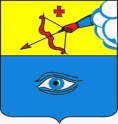 «Глазкар» муниципал кылдытэтлэн Администрациез(Глазкарлэн Администрациез)